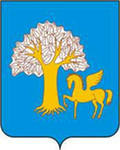 тел. (34748) 3-09-45,  www. kigi-kultura.ru, ИНН 0230003782ПРИКАЗ______________ 2015 г.                                                                               № ______________Об утверждении кодекса этикислужебного поведения работниковВ соответствии с Конституцией Российской Федерации, Трудовым кодексом Российской Федерации, Федеральным законом от 25.12.2008 № 273-Ф3 «О противодействии коррупции», ПРИКАЗЫВАЮ:Утвердить Кодекс этики и служебного поведения работников Муниципального казенного учреждения Отдел культуры администрации муниципального района Кигинский район Республики Башкортостан.Настоящий приказ разместить на сайте Муниципального казенного учреждения Отдел культуры администрации муниципального района Кигинский район Республики Башкортостан.Контроль за исполнением настоящего приказа оставляю за собой.Начальник Отдела культуры                                              		Шамиев Н.А.  СОГЛАСОВАНО трудовым коллективом протокол общего собранияКОДЕКС ЭТИКИ И СЛУЖЕБНОГО ПОВЕДЕНИЯРАБОТНИКОВ МУНИЦИПАЛЬНОГО КАЗЕННОГО УЧРЕЖДЕНИЯ ОТДЕЛ КУЛЬТУРЫ АДМИНИСТРАЦИИ МУНИЦИПАЛЬНОГО РАЙОНА КИГИНСКИЙ РАЙОН РЕСПУБЛИКИ БАШКОРТОСТАНОбщие положенияНастоящий Кодекс этики и служебного поведения (далее - Кодекс) разработан в соответствии с положениями Конституции Российской Федерации, Трудового кодекса Российской Федерации, Федерального закона от 25.12.2008 № 273-ФЗ «О противодействии коррупции», Указа Президента Российской Федерации от 12.08.2002 № 885 «Об утверждении общих принципов служебного поведения государственных служащих», Типового кодекса этики и служебного поведения государственных служащих Российской Федерации и муниципальных служащих, одобренным решением президиума Совета при Президенте Российской Федерации по противодействию коррупции от 23.12.2010 (протокол № 21), а также основан на общепринятых нравственных принципах и нормах российского общества и государства.Настоящий Кодекс представляет собой свод общих принципов профессиональной служебной этики и основных правил служебного поведения, которыми должны руководствоваться работники Муниципального казенного учреждения Отдел культуры администрации муниципального района Кигинский район Республики Башкортостан (далее - учреждение) независимо от замещаемой ими должности.Каждый работник должен принимать все необходимые меры для соблюдения положений Кодекса, а каждый гражданин Российской Федерации вправе ожидать от работника поведения в отношениях с ним в соответствии с положениями Кодекса.Вновь поступающие на работу работники обязаны ознакомиться с положениями Кодекса и соблюдать их в процессе своей служебной деятельности.Знание и соблюдение работниками учреждения Кодекса является одним из критериев оценки качества их профессиональной деятельности и служебного поведения.Для муниципальных служащих аппарата управления в учреждении Кодекс обязателен к применению с учетом исполнения законодательства Российской Федерации о муниципальной службе.Основные принципы и правила служебного поведения работников учрежденияВ соответствии со статьёй 21 Трудового кодекса Российской Федерации, работник обязан:добросовестно исполнять свои трудовые обязанности, возложенные на него трудовым договором;соблюдать правила внутреннего трудового распорядка;соблюдать трудовую дисциплину;выполнять установленные нормы труда;соблюдать требования по охране труда и обеспечению безопасности труда;бережно относиться к имуществу работодателя (в том числе к имуществу третьих лиц, находящемуся у работодателя, если работодатель несет ответственность за сохранность этого имущества) и других работников;незамедлительно сообщить работодателю либо непосредственному руководителю о возникновении ситуации, представляющей угрозу жизни и здоровью людей, сохранности имущества работодателя (в том числе имущества третьих лиц, находящегося у работодателя, если работодатель несет ответственность за сохранность этого имущества).Основные принципы служебного поведения работников являются основой поведения граждан в связи с нахождением их в трудовых отношениях с учреждением.Работники, осознавая ответственность перед гражданами, обществом и государством, призваны:	исходить из того, что признание, соблюдение и защита прав и свобод человека и гражданина определяют основной смысл и содержание деятельности учреждения;		соблюдать Конституцию Российской Федерации, законодательство Российской Федерации, не допускать нарушение законов и иных нормативных правовых актов исходя из политической, экономической целесообразности либо по иным мотивам;		обеспечивать эффективную работу учреждения;	осуществлять свою деятельность в пределах предмета и целей деятельности учреждения;	при исполнении должностных обязанностей не оказывать предпочтения каким-либо профессиональным или социальным группам и организациям, быть независимыми от влияния отдельных граждан, профессиональных или социальных групп и организаций;		исключать действия, связанные с влиянием каких-либо личных, имущественных (финансовых) и иных интересов, препятствующих добросовестному исполнению ими должностных обязанностей;		соблюдать беспристрастность, исключающую возможность влияния на их деятельность решений политических партий и общественных объединений;	соблюдать нормы профессиональной этики и правила делового поведения;	проявлять корректность и внимательность в обращении с гражданами, коллегами по работе, должностными и иными лицами;	проявлять терпимость и уважение к обычаям и традициям народов России и других государств, учитывать культурные и иные особенности различных этнических, социальных групп и конфессий, способствовать межнациональному и межконфессионному согласию;	воздерживаться от поведения, которое могло бы вызвать сомнение в добросовестном исполнении работником должностных обязанностей, а также избегать конфликтных ситуаций, способных нанести ущерб авторитету, репутации работника и репутации учреждения в целом;не использовать должностное положение для оказания влияния на деятельность государственных органов, органов местного самоуправления, организаций, должностных лиц и граждан при решении вопросов личного характера;	воздерживаться от публичных высказываний, суждений и оценок в отношении деятельности учреждения, его руководителя, если это не входит в должностные обязанности работника;	соблюдать установленные в учреждении правила предоставления служебной информации и публичных выступлений;	уважительно относиться к деятельности представителей средств массовой информации по информированию общества о работе учреждения;	воздерживаться от приема пищи и курения во время служебных совещаний, бесед, иного служебного общения с гражданами;	постоянно стремиться к обеспечению как можно более эффективного распоряжения ресурсами, находящимися в сфере ответственности работника;	противодействовать проявлениям коррупции и предпринимать меры по ее профилактике в порядке, установленном действующим законодательством;	проявлять при исполнении должностных обязанностей честность, беспристрастность и справедливость, не допускать коррупционно-опасного поведения (поведения, которое может восприниматься окружающими как обещание или предложение дачи взятки, как согласие принять взятку или как просьба о даче взятки либо как возможность совершить иное коррупционное правонарушение).В целях противодействия коррупции работнику учреждения рекомендуется:	вести себя достойно, действовать в строгом соответствии со своими должностными обязанностями, принципами и нормами профессиональной этики;	избегать ситуаций, провоцирующих причинение вреда его деловой репутации, авторитету работника;	доложить об обстоятельствах конфликта (неопределенности) непосредственному начальнику.Работнику  учреждения  запрещается  получать в связи с исполнением должностных обязанностей вознаграждения от физических и юридических лиц (подарки, денежное вознаграждение, ссуды, услуги, оплату развлечений, отдыха, транспортных расходов и иные вознаграждения). Подарки, полученные работником в связи с протокольными мероприятиями, со служебными командировками и с другими официальными мероприятиями, признаются муниципальной собственностью и передаются работником  по акту в учреждение, в котором он занимает должность, за исключением случаев, установленных Гражданским кодексом Российской Федерации.Рекомендательные этические правила служебного поведенияВ служебном поведении работник должен воздерживаться от:а)	любого вида высказываний и действий дискриминационного характера по признакам пола, возраста, расы, национальности, языка, гражданства, социального, имущественного или семейного положения, политических или религиозных предпочтений;б)	грубости, проявлений пренебрежительного тона, заносчивости, предвзятых замечаний, предъявления неправомерных, незаслуженных обвинений;в)	угроз, оскорбительных выражений или реплик, действий, препятствующих нормальному общению или провоцирующих противоправное поведение.Работники призваны способствовать своим служебным поведением установлению в коллективе деловых взаимоотношений и конструктивного сотрудничества друг с другом.Работникам рекомендуется быть вежливыми, доброжелательными, корректными, внимательными и проявлять терпимость в общении с гражданами и коллегами.Внешний вид работника при исполнении им должностных обязанностей в зависимости от условий службы и формата служебного мероприятия должен способствовать уважительному отношению граждан к государственным органам и органам местного самоуправления, соответствовать общепринятому деловому стилю, который отличают официальность, сдержанность, традиционность, аккуратность.Ответственность за нарушение положений КодексаНарушение работником положений настоящего Кодекса подлежит моральному осуждению на общем собрании трудового коллектива учреждения, а в случаях, предусмотренных федеральными законами, нарушение положений Кодекса влечет применение к работнику мер юридической ответственности.Соблюдение работником положений настоящего Кодекса учитывается при проведении аттестаций, формировании кадрового резерва для выдвижения на вышестоящие должности, а также при наложении дисциплинарных взысканий.